UNIVERSIDAD DE LOS LLANOS DECLARACIÓN DE AUTORÍA Y CESIÓN DE DERECHOSComité EditorialRevista Sistemas de Producción AgroecológicosFacultad de Ciencias Agropecuarias y Recursos NaturalesVillavicencio (Meta, Colombia)Por medio del presente formato y de acuerdo con las instrucciones para autores dadas por la Revista Sistemas de Producción Agroecológicos, los autores que aparecen listados abajo sometemos para que se considere su publicación, el artículo titulado:Este formato deberá ser diligenciado y enviado con el artículo a la plataforma o al correo electrónico de la Revista. Si el artículo no es aceptado para publicación, este documento no surte efectos legales y es considerado nulo.Declaramos que:Este trabajo es original e inédito, no ha sido enviado ni publicado en otra revista; en caso de ser rechazado el autor (los autores) quedan en libertad para su postulación a otras publicaciones.El (los) autor(es) asume(n) la responsabilidad por todos los conceptos y opiniones emitidas en sus manuscritos. La Universidad de los Llanos no se responsabiliza por los conceptos y/o juicios de valor dirimidos en el documento emanado.El (los) autor(es) cumplirán y asumirán las indicaciones y sugerencias de los pares evaluadores.El (los) autor(es) consiento/imos ceder todos los derechos patrimoniales incluidos los derechos de autor y de cesión electrónica en exclusividad a la Universidad de los Llanos, para el número y volumen en el que será publicado.Se adquiere el compromiso de reconocer los créditos para la publicación a la Revista Sistemas de Producción Agroecológicos y hacer uso posterior del material publicado.Todos los autores de este manuscrito hemos contribuido en los procesos de investigación que dieron origen a este artículo. Todos aprobamos su versión final y manifestamos estar de acuerdo con su publicación en la Revista Sistema de Producción Agroecológicos.Los contenidos de la Revista se distribuyen bajo una licencia Creative Commons de Atribución (http://creativecommons.org/licenses/by/4.0/). Esta licencia permite a otros distribuir, mezclar, ajustar y construir a partir de su obra, incluso con fines comerciales, siempre que le sea reconocida la autoría de la creación original.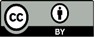 Certifico (amos) que he (hemos) leído las directrices para autores y se han cumplido con todos los requisitos exigidos por la revista.Se firma para constancia de lo declarado en la ciudad de XXXXXXXX, el (día) XXXX de (mes) XXXXX del año 20XX.Autor________________________Firma Nombre:Documento de identidad: Celular de contacto: Correo electrónico: Autor________________________Firma Nombre:Documento de identidad: Celular de contacto: Correo electrónico: Autor________________________Firma Nombre:Documento de identidad: Celular de contacto: Correo electrónico: 